Clinical interventionExported from METEOR(AIHW's Metadata Online Registry)© Australian Institute of Health and Welfare 2024This product, excluding the AIHW logo, Commonwealth Coat of Arms and any material owned by a third party or protected by a trademark, has been released under a Creative Commons BY 4.0 (CC BY 4.0) licence. Excluded material owned by third parties may include, for example, design and layout, images obtained under licence from third parties and signatures. We have made all reasonable efforts to identify and label material owned by third parties.You may distribute, remix and build on this website’s material but must attribute the AIHW as the copyright holder, in line with our attribution policy. The full terms and conditions of this licence are available at https://creativecommons.org/licenses/by/4.0/.Enquiries relating to copyright should be addressed to info@aihw.gov.au.Enquiries or comments on the METEOR metadata or download should be directed to the METEOR team at meteor@aihw.gov.au.Clinical interventionIdentifying and definitional attributesIdentifying and definitional attributesMetadata item type:Glossary ItemMETEOR identifier:327220Registration status:Health, Standard 01/03/2005Tasmanian Health, Standard 02/09/2016Definition:An intervention carried out to improve, maintain or assess the health of a person, in a clinical situation.Context:Health services:Information about the surgical and non-surgical interventions provides the basis for analysis of health service usage, especially in relation to specialised resources, for example theatres and equipment or human resources.
 Collection and usage attributesCollection and usage attributesComments:Clinical interventions include invasive and non-invasive procedures, and cognitive interventions.Invasive:(a) Therapeutic interventions where there is a disruption of the epithelial lining generally, but not exclusively, with an implied closure of an incision (e.g. operations such as cholecystectomy or administration of a chemotherapeutic drug through a vascular access device);(b) Diagnostic interventions where an incision is required and/or a body cavity is entered (e.g. laparoscopy with/without biopsy, bone marrow aspiration).Non-invasive:Therapeutic or diagnostic interventions undertaken without disruption of an epithelial lining (e.g. lithotripsy, hyperbaric oxygenation; allied health interventions such as hydrotherapy; diagnostic interventions not requiring an incision or entry into a body part such as pelvic ultrasound, diagnostic imaging).Cognitive:An intervention which requires cognitive skills such as evaluating, advising, planning (e.g. dietary education, physiotherapy assessment, crisis intervention, bereavement counselling).Source and reference attributesSource and reference attributesSubmitting organisation:National Health Data Committee.
Relational attributesRelational attributesRelated metadata references:Is re-engineered from  Clinical intervention, version 1, DEC, NHDD, NHIMG, Superseded 01/03/2005.pdf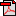  (13.9 KB)No registration statusMetadata items which use this glossary item:Admitted patient care NBEDS 2020-21Health, Superseded 05/02/2021
Admitted patient care NBEDS 2021-22Health, Superseded 17/12/2021
Admitted patient care NBEDS 2022–23Health, Superseded 20/12/2022
Admitted patient care NBEDS 2023–24Health, Superseded 06/12/2023
Admitted patient care NBEDS 2024–25Health, Standard 06/12/2023
Admitted patient care NMDS 2013-14Health, Superseded 11/04/2014
Admitted patient care NMDS 2014-15Health, Superseded 13/11/2014
Admitted patient care NMDS 2015-16Health, Superseded 10/11/2015
Admitted patient care NMDS 2016-17Health, Superseded 05/10/2016
Admitted patient care NMDS 2017-18Health, Superseded 25/01/2018
Admitted patient care NMDS 2018-19Health, Superseded 12/12/2018
Admitted patient care NMDS 2019-20Health, Superseded 18/12/2019
Admitted patient care NMDS 2020–21Health, Superseded 05/02/2021
Admitted patient care NMDS 2021–22Health, Superseded 20/10/2021
Admitted patient care NMDS 2022–23Health, Superseded 20/12/2022
Admitted patient care NMDS 2023–24Health, Superseded 06/12/2023
Admitted patient care NMDS 2024–25Health, Standard 06/12/2023
Admitted subacute and non-acute hospital care NBEDS 2021–22Health, Superseded 20/10/2021
Admitted subacute and non-acute hospital care NBEDS 2022–23Health, Superseded 20/12/2022
Admitted subacute and non-acute hospital care NBEDS 2023–24Health, Superseded 06/12/2023
Admitted subacute and non-acute hospital care NBEDS 2024–25Health, Standard 06/12/2023
Emergency service stay—Principal Diagnosis (ICD-10-AM 11th edition) Short List code ANN{.N[N]}Health, Superseded 20/12/2022
Emergency service stay—principal diagnosis, emergency care (ICD-10-AM Twelfth Edition) principal diagnosis short list code ANN{.N[N]}Health, Standard 20/12/2022
Episode of admitted patient care—intervention Health, Standard 20/10/2021Tasmanian Health, Standard 17/10/2023
Episode of admitted patient care—intervention, code (ACHI Twelfth edition) NNNNN-NNHealth, Standard 20/10/2021Tasmanian Health, Standard 17/10/2023
Episode of admitted patient care—procedureHealth, Superseded 05/10/2016National Health Performance Authority (retired), Retired 01/07/2016Tasmanian Health, Superseded 10/07/2017
Episode of admitted patient care—procedureHealth, Superseded 20/10/2021Tasmanian Health, Superseded 17/10/2023
Episode of admitted patient care—procedure, code (ACHI 10th edn) NNNNN-NNHealth, Superseded 12/12/2018Independent Hospital Pricing Authority, Recorded 04/08/2016Tasmanian Health, Superseded 08/04/2019
Episode of admitted patient care—procedure, code (ACHI 11th edn) NNNNN-NNHealth, Superseded 20/10/2021Tasmanian Health, Superseded 17/10/2023
Episode of admitted patient care—procedure, code (ACHI 9th edn) NNNNN-NNHealth, Superseded 05/10/2016Tasmanian Health, Superseded 10/07/2017